Преподавателям​Проведение контрольного тестирования осуществляется:для студентов очной формы обучения в системе компьютерного тестирования ACT-Test Plus;для студентов заочной и дистанционной форм обучения в системе Информационно-образовательного портала (ИОП)Для проведения тестирования студентов очной формы обучения следует заполнить заявку на проведение тестирования и отправить по электронной почте testing-center@fa.ru за две недели до даты проведения тестирования по ранее установленным банкам тестовых заданий. В случае, если банк тестовых заданий вновь созданный - не позднее 1 месяца до даты проведения компьютерного тестирования.Положение об  электронном тестировании в Финуниверситете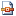 Для использования тестовых материалов в самостоятельной работе преподаватели могут давать студентам задания для самоподготовки и/или самотестирования в форме компьютерного тестирования в системах:в системе информационно-образовательного портала (доступ через личный кабинет студента, в модуле "Обучение", во вкладке "Контроль").Наши координаты: ул. О. Дундича, д. 23, корп. 3,  ком. 315, 8-499-277-24-82
                                                                                   ком. 208, 8-499-277-28-97